Facebook Recruitment Script Hi, I’m <Research Staff Name>. I am currently conducting a research study <describe the area, i.e. in your community, in your neighbourhood, in the area of <study topic>.   This study focuses on <generally state study objective> through the Department of <Department name> at Texas A&M University-Corpus Christi. Participation in this research study will involve <state study procedures, taking a survey, an interview>. Participation takes <insert time commitment>.  Participation in this study is voluntary.  If you are <state inclusion criteria>, click here to participate. For questions, or if you would like additional information to assist you in reaching a decision about participation, please feel free to contact <research team contact name and contact info>. 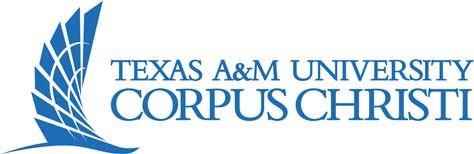 Thank you for your assistance with this project. Page 1 of 1 